DEFY CLASSICDie Zukunft der UhrmacherkunstAlles begann mit der Defy El Primero 21, dem revolutionären Hundertstel-Sekunden-Chronographen von Zenith. Es folgte die Defy Lab, die genaueste mechanische Uhr der Welt mit einem beispiellosen und vollkommen neuartigen Oszillator. Bei Zenith lässt sich heute die Zukunft der Uhrmacherei in vier Buchstaben zusammenfassen: DEFY. Eine moderne Kollektion, die verschiedene Grade der uhrmacherischen Komplexität umfasst. Als Tor zu diesem futuristischen Universum erstrahlt die neue Defy charismatisch und klassisch in ihrem 41 mm Titangehäuse, das ein sternförmig skelettiertes Zifferblatt einrahmt, gepaart mit wahlweise einem Metallarmband, einem Lederband oder einem Kautschukband.Im Jahr 2017 schrieb Zenith mit der Einführung der Defy El Primero 21 - dem außergewöhnlichen Hundertstelsekunden-Chronographen - und der Defy Lab der ersten Generation, der präzisesten Uhr der Welt mit dem neuen, monokristallinen Silizium-Oszillator, das erste Kapitel der Uhrmacherkunst von morgen. Die DEFY glänzt mit ihrer futuristischen DNA nun in einer vollwertigen Kollektion, die unterschiedliche mechanische Komplexitätsstufen umfasst. Den Einstieg bietet die neue Defy Classic, eine Dreizeigeruhr mit Datumsanzeige. Mit ihrem aus ultraleichtem Titanium geschmiedeten Gehäuse, dem geschwärzten skelettierten Uhrwerk, dem sternförmig durchbrochenen Zifferblatt und jenem historischen Blauton, der die ursprüngliche Farbe der DEFY-Kollektion widerspiegelt, besticht diese Zenith Uhr mit einer lässige Eleganz und höchster Präzision.Ohne Vergangenheit keine ZukunftInspiriert von den Präzisions- und Performance-Ikonen der Manufaktur setzt Zenith mit der neuen Defy Classic einen eleganten und sportlichen Akzent. Stunden, Minuten, zentrale Sekunden und Datum: seine wesentlichen Funktionen sind eine Destillation der DEFY-Ästhetik. Große, lumineszierende Stunden- und Minutenzeiger und ein schlanker Sekundenzeiger mit dem typischen Gegenwicht in Form des Zenith-Sterns ziehen ihre Bahnen über den stilisierten fünfzackigen Sterns des Zifferblattskeletts, der ebenfalls an das Zenith-Symbol erinnert. Der tiefblaue Minutenring, der durch facettierte Stundenmarkierungen unterstrichen wird, verstärkt den Eindruck der technischen Anmutung des ebenfalls skelettierten Uhrwerks. In Anlehnung an die legendären Ursprünge der DEFY Kollektion ist dies genau der gleiche Farbton, der beim illustren Vorgänger, der  El Primero von 1969, Verwendung fand. Alle Verweise auf die Vergangenheit beschränken sich aber auf das Design, da die DEFY technisch und technologisch die Uhrmacherei Richtung Zukunft katapultiert.Elite - vollkommen transparentDas leichte Titangehäuse beherbergt ein Manufaktur-Uhrwerk von Zenith - das berühmte automatische Kaliber Elite 670 -, das für die DEFY neu interpretiert wurde. Dieser zuverlässige und präzise Motor, ausgestattet mit einem Anker und Ankerrad aus Silizium, wird erstmals durch seine Skelettierung in all seinen Teilen vollständig sichtbar. Geschwärzt, strukturiert und gekrönt von einer ebenfalls skelettierten Datumsscheibe, die bei 6 Uhr vor einem weißen Hintergrund perfekt ablesbar ist, schlägt das Kaliber mit einer Frequenz von 4 Hz und beschert dem Träger der Uhr zudem über 50 Stunden Gangautonomie.Ausgestattet wahlweise mit einem integrierten Metallarmband, einem Alligatorenlederband mit Kautschukfutter oder einen Kautschukarmband strahlt die Defy Classic eine Mischung aus zeitloser Klassik und Modernität aus. Und für Fans des zeitgenössischen Klassizismus ist dieser Zeitmesser auch in einer Version mit einem geschlossenen blauen Zifferblatt mit Sonnenschliff erhältlich, das über ein Datumsfenster bei 3 Uhr verfügt und das mit den gleichen Armbandoptionen erhältlich ist wie das skelettierte Modell.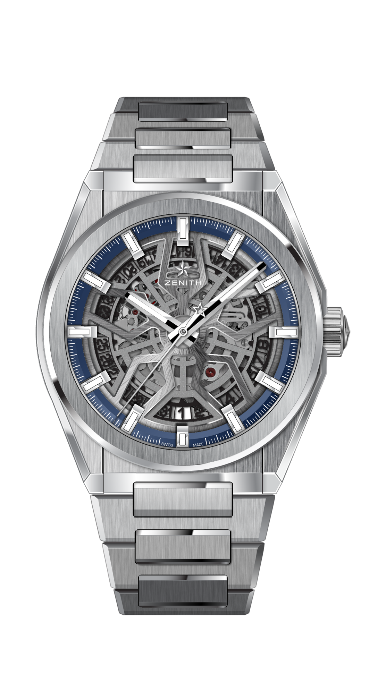 DEFY CLASSIC TECHNISCHE DETAILSReferenz: 95.9000.670/78.M9000KEY POINTS Neues, skelettiertes Elite KaliberNeues, gebürstetes 41mm Titangehäuse Anker und Ankerrad aus Silizium UHRWERKElite 670 SK, AutomatikKaliber: 11 ½``` (Durchmesser: 25.60mm)Höhe des Uhrwerks: 3.88mmAnzahl der Einzelteile: 187Lagersteine: 27Frequenz: 28,800 A/h (4Hz)Gangreserve: min. 48 StundenOberflächendekor: Automatikschwungmasse mit StreifenschliffFUNKTIONENStunden- und Minutenanzeige aus dem ZentrumZentraler Sekundenzeiger Datumsanzeige bei 6 UhrGEHÄUSE, ZIFFERBLATT & ZEIGERDurchmesser: 41mmZifferblattöffnung: 32.5mmHöhe: 10.75mmUhrglas: Gewölbtes und beidseitig entspiegeltes SafirglasGehäuseboden:  SafirglasMaterial: Gebürstetes TitanWasserfestigkeit: 10 ATMZifferblatt: SkelettiertStundenindicés: Rhodiniert, facettiert und mit Super-LumiNova® SLN C1 belegtZeiger:  Rhodiniert, facettiert und mit Super-LumiNova® SLN C1 belegtARMBAND & SCHLIESSEReferenz: 27.95.9000.670Titan Gliederarmband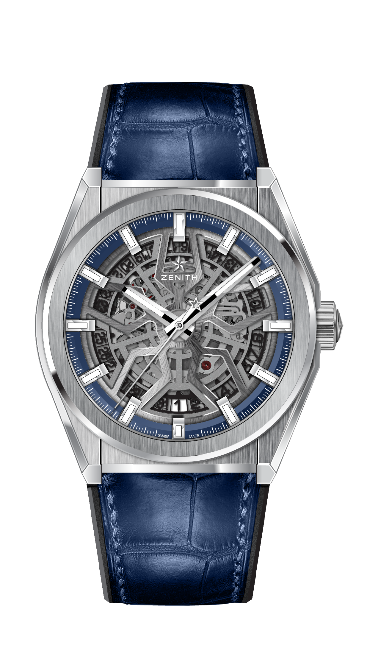 DEFY CLASSIC TECHNISCHE DETAILSReferenz: 95.9000.670/78.R584KEY POINTS Neues, skelettiertes Elite KaliberNeues, gebürstetes 41mm Titangehäuse Anker und Ankerrad aus Silizium UHRWERKElite 670 SK, AutomatikKaliber: 11 ½``` (Durchmesser: 25.60mm)Höhe des Uhrwerks: 3.88mmAnzahl der Einzelteile: 187Lagersteine: 27Frequenz: 28,800 A/h (4Hz)Gangreserve: min. 48 StundenOberflächendekor: Automatikschwungmasse mit StreifenschliffFUNKTIONENStunden- und Minutenanzeige aus dem ZentrumZentraler Sekundenzeiger Datumsanzeige bei 6 UhrGEHÄUSE, ZIFFERBLATT & ZEIGERDurchmesser: 41mmZifferblattöffnung: 32.5mmHöhe: 10.75mmUhrglas: Gewölbtes und beidseitig entspiegeltes SafirglasGehäuseboden:  SafirglasMaterial: Gebürstetes TitanWasserfestigkeit: 10 ATMZifferblatt: SkelettiertStundenindicés: Rhodiniert, facettiert und mit Super-LumiNova® SLN C1 belegtZeiger:  Rhodiniert, facettiert und mit Super-LumiNova® SLN C1 belegtARMBAND & SCHLIESSEArmband: Referenz 27.00.2218.584Blaues Alligatorenleder mit KautschukfutterSchließe: Referenz 27.95.0018.930Titan DoppelfaltschließeDEFY CLASSIC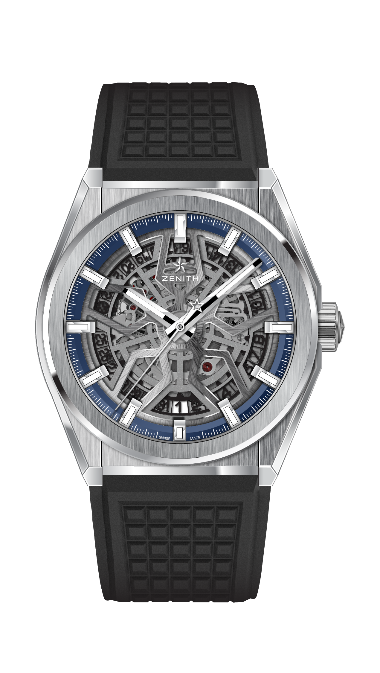 TECHNISCHE DETAILSReferenz: 95.9000.670/78.R782KEY POINTS Neues, skelettiertes Elite KaliberNeues, gebürstetes 41mm Titangehäuse Anker und Ankerrad aus Silizium UHRWERKElite 670 SK, AutomatikKaliber: 11 ½``` (Durchmesser: 25.60mm)Höhe des Uhrwerks: 3.88mmAnzahl der Einzelteile: 187Lagersteine: 27Frequenz: 28,800 A/h (4Hz)Gangreserve: min. 48 StundenOberflächendekor: Automatikschwungmasse mit StreifenschliffFUNKTIONENStunden- und Minutenanzeige aus dem ZentrumZentraler Sekundenzeiger Datumsanzeige bei 6 UhrGEHÄUSE, ZIFFERBLATT & ZEIGERDurchmesser: 41mmZifferblattöffnung: 32.5mmHöhe: 10.75mmUhrglas: Gewölbtes und beidseitig entspiegeltes SafirglasGehäuseboden:  SafirglasMaterial: Gebürstetes TitanWasserfestigkeit: 10 ATMZifferblatt: SkelettiertStundenindicés: Rhodiniert, facettiert und mit Super-LumiNova® SLN C1 belegtZeiger:  Rhodiniert, facettiert und mit Super-LumiNova® SLN C1 belegtARMBAND & SCHLIESSEArmnband: Referenz 27.00.2218.782Schwarzer Nauturkautschuk geprägtSchließe: Referenz: 27.95.0018.930Titan Doppelfaltschließe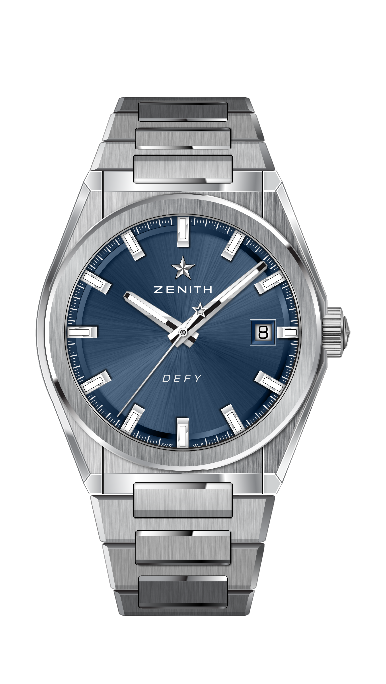 DEFY CLASSIC TECHNISCHE DETAILSReferenz: 95.9000.670/51.M9000KEY POINTS Neues, skelettiertes Elite KaliberNeues, gebürstetes 41mm Titangehäuse Anker und Ankerrad aus Silizium UHRWERKElite 670 SK, AutomatikKaliber: 11 ½``` (Durchmesser: 25.60mm)Höhe des Uhrwerks: 3.88mmAnzahl der Einzelteile: 187Lagersteine: 27Frequenz: 28,800 A/h (4Hz)Gangreserve: min. 48 StundenOberflächendekor: Automatikschwungmasse mit StreifenschliffFUNKTIONENStunden- und Minutenanzeige aus dem ZentrumZentraler Sekundenzeiger Datumsanzeige bei 3 UhrGEHÄUSE, ZIFFERBLATT & ZEIGERDurchmesser: 41mmZifferblattöffnung: 32.5mmHöhe: 10.75mmUhrglas: Gewölbtes und beidseitig entspiegeltes SafirglasGehäuseboden:  SafirglasMaterial: Gebürstetes TitanWasserfestigkeit: 10 ATMZifferblatt: Blau, mit SonnenschliffStundenindicés: Rhodiniert, facettiert und mit Super-LumiNova® SLN C1 belegtZeiger:  Rhodiniert, facettiert und mit Super-LumiNova® SLN C1 belegtARMBAND & SCHLIESSEReferenz: 27.95.9000.670Titan GliederarmbandDEFY CLASSIC 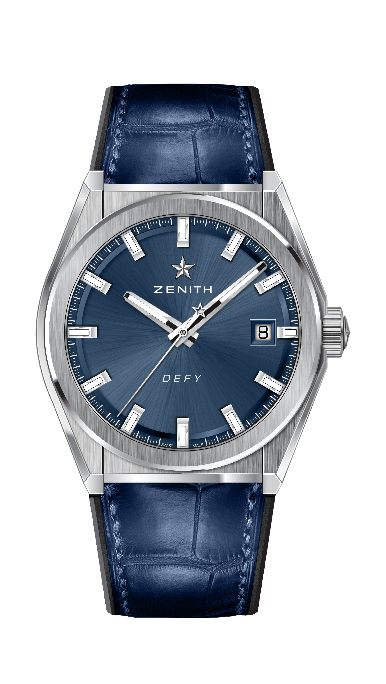 TECHNISCHE DETAILSReferenz: 95.9000.670/51.R584KEY POINTS Neues, skelettiertes Elite KaliberNeues, gebürstetes 41mm Titangehäuse Anker und Ankerrad aus Silizium UHRWERKElite 670 SK, AutomatikKaliber: 11 ½``` (Durchmesser: 25.60mm)Höhe des Uhrwerks: 3.88mmAnzahl der Einzelteile: 187Lagersteine: 27Frequenz: 28,800 A/h (4Hz)Gangreserve: min. 48 StundenOberflächendekor: Automatikschwungmasse mit StreifenschliffFUNKTIONENStunden- und Minutenanzeige aus dem ZentrumZentraler Sekundenzeiger Datumsanzeige bei 3 UhrGEHÄUSE, ZIFFERBLATT & ZEIGERDurchmesser: 41mmZifferblattöffnung: 32.5mmHöhe: 10.75mmUhrglas: Gewölbtes und beidseitig entspiegeltes SafirglasGehäuseboden:  SafirglasMaterial: Gebürstetes TitanWasserfestigkeit: 10 ATMZifferblatt: Blau, mit SonnenschliffStundenindicés: Rhodiniert, facettiert und mit Super-LumiNova® SLN C1 belegtZeiger:  Rhodiniert, facettiert und mit Super-LumiNova® SLN C1 belegtARMBAND & SCHLIESSEArmband: Referenz 27.00.2218.584Blaues Alligatorenleder mit KautschukfutterSchließe: Referenz 27.95.0018.930Titan DoppelfaltschließeDEFY CLASSIC 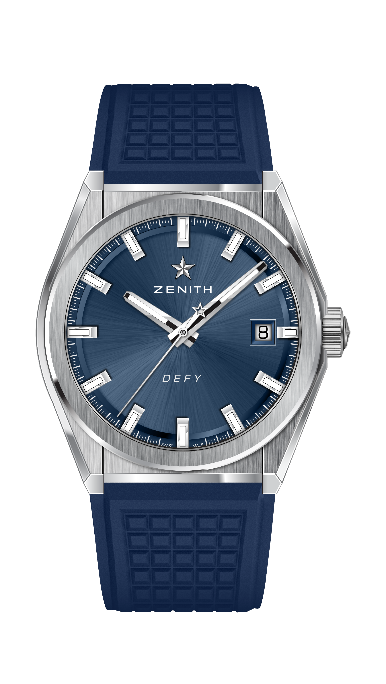 TECHNICAL DETAILSReference: 95.9000.670/51.R790KEY POINTS Neues, skelettiertes Elite KaliberNeues, gebürstetes 41mm Titangehäuse Anker und Ankerrad aus Silizium UHRWERKElite 670 SK, AutomatikKaliber: 11 ½``` (Durchmesser: 25.60mm)Höhe des Uhrwerks: 3.88mmAnzahl der Einzelteile: 187Lagersteine: 27Frequenz: 28,800 A/h (4Hz)Gangreserve: min. 48 StundenOberflächendekor: Automatikschwungmasse mit StreifenschliffFUNKTIONENStunden- und Minutenanzeige aus dem ZentrumZentraler Sekundenzeiger Datumsanzeige bei 3 UhrGEHÄUSE, ZIFFERBLATT & ZEIGERDurchmesser: 41mmZifferblattöffnung: 32.5mmHöhe: 10.75mmUhrglas: Gewölbtes und beidseitig entspiegeltes SafirglasGehäuseboden:  SafirglasMaterial: Gebürstetes TitanWasserfestigkeit: 10 ATMZifferblatt: Blau, mit SonnenschliffStundenindicés: Rhodiniert, facettiert und mit Super-LumiNova® SLN C1 belegtZeiger:  Rhodiniert, facettiert und mit Super-LumiNova® SLN C1 belegtARMBAND & SCHLIESSEArmband: Referenz 27.00.2218.790Blaues Blauer NaturkautschukSchließe: Referenz 27.95.0018.930Titan Doppelfaltschließe